ГАННІВСЬКИЙ ЛІЦЕЙПЕТРІВСЬКОЇ СЕЛИЩНОЇ РАДИ ОЛЕКСАНДРІЙСЬКОГО РАЙОНУКІРОВОГРАДСЬКОЇ ОБЛАСТІНАКАЗ07.06. 2023                                                                                                           № 75с. ГаннівкаПро перевірку ведення класних журналів 1-9 класівв червні 2022-2023 навчального рокуЗгідно річного плану роботи ліцею в червні 2023 року заступником директора з навчально-виховної роботи Ганнівського ліцею Соломкою Т.В., заступником завідувача Володимирівської філії Ганнівського ліцею Погорєлою Т.М., заступником завідувача Іскрівської філії Ганнівського ліцею Бондарєвою Н.П. здійснювалася перевірка ведення класних журналів класними керівниками та вчителями-предметниками.У ході перевірки значна увага зверталась на правильність та своєчасність заповнення журналів, виконання програмового матеріалу та оформлення тематичного оцінювання, контрольних перевірок, систему оцінювання письмових, контрольних та практичних робіт, контроль за навчальними досягненнями учнів, накопичення оцінок у різних групах учнів та виставлення оцінок за ведення зошитів. Записи в класних журналах ведуться державною мовою. Переважна більшість учителів, згідно інструктивних вимог, з урахуванням динаміки особистих навчальних досягнень, здійснює тематичне, семестрове і річне оцінювання учнів. Відповідно до вказівок зазначається зміст і обсяг домашніх завдань, фіксуються бесіди з попередження дитячого травматизму.Аналіз ведення класних журналів дозволяє зробити висновки, що вчителі забезпечили реалізацію програмових вимог, проводять поточне, тематичне оцінювання навчальних досягнень учнів, виконують необхідну кількість контрольних та інших видів робіт відповідно до рекомендацій Міністерства освіти і науки України. Матеріали перевірки по Ганнівському ліцею узагальнено в довідці (додаток 1,примірник1,сторінок 2). Матеріали перевірки по Володимирівській філії Ганнівського ліцею узагальнено в довідці (додаток 2, примірник 1, сторінок 3). Матеріали перевірки по Іскрівській філії узагальнено в довідці (додаток 3,примірник 1,сторінок 2).У зв’язку з вищезазначеним та з метою неухильного дотримання педагогічними працівниками чинних вимог щодо порядку ведення класного журналуНАКАЗУЮ: 1.Класним керівникам та вчителям-предметникам 1-9 класів ознайомитись із результатами перевірки класних журналів (зауваження записані на відповідній сторінці класного журналу) та усунути всі недоліки в оформленні та веденні класних журналів, про що зробити відповідні відмітки.2.Вчителям-предметникам:2.1.записи на сторінках класних журналів робити відповідно до єдиних орфографічних вимог;2.2.записи у класних журналах вести своєчасно, відповідно до методичних рекомендацій.3.Вчителям-предметникам: КОЛОМІЄЦЬ О.М., ГИРИК В.І., ШВЕД Ю.А., КРАЩЕНКО О.В., РЯБОШАПЦІ Ю.В., КОХАНОВСЬКІЙ А.С., ЧЕЧІ М.О., ЛЯХОВИЧ І.Б.,ШКУРАТЬКО С.А., ДУДНИК Н.В., ТКАЧ А.Е.,  ІВАНОВІЙ О.В. .вказати на недопустимість виправлення, закреслення, витирання та використання коректора при здійсненні записів у класному журналі.	4. Заступнику директора з навчально-виховної роботи Ганнівського ліцею СОЛОМЦІ Т.В., заступникам завідувачів Іскрівської та Володимирівської філій Ганнівського ліцею ПОГОРЄЛІЙ Т.М. та БАРАНЬКО Т.В. перевірити відмітки про зауваження у класних журналах.5. Контроль за виконанням даного наказу покласти на завідувача Володимирівської філії Ганнівського ліцею МІЩЕНКО М.І., на т.в.о. завідувача Іскрівської філії Ганнівського ліцею  БАРАНЬКО Т.В., по Ганнівському ліцеї контроль за виконанням даного наказу залишаю за собою.Директор                                                                                           Ольга КАНІВЕЦЬЗ наказом ознайомлені:                                                                       Анжела КОХАНОВСЬКААліна ТКАЧ Валентина ГИРИКІрина ЛЯХОВИЧМарина МІЩЕНКОМарина ЧЕЧАНеля ДУДНИКОксана ІВАНОВАОлена КРАЩЕНКОСвітлана ШКУРАТЬКОТетяна БАРАНЬКОТетяна ПОГОРЄЛАТетяна СОЛОМКАЮлія РЯБОШАПКАЮлія ШВЕДДодаток 1до наказу директора № 75 від 07.06.2023 року Довідкапро перевірку класних журналіву червні 2022/2023 н.р.по Ганнівському ліцеюЗгідно з річним планом роботи ліцею у червні 2022-2023 навчального  року здійснено перевірку класних журналів 1- 9 класів. Проаналізовано відповідність вимогам до ведення класних журналів (Інструкції  з ведення класного журналу учнів 5—11 класів загальноосвітніх навчальних закладів, затвердженої наказом МОН України від 03.06.2008 р. № 496; методичні рекомендації щодо ведення класного журналу учнів 1-4 класів від 07.12.2018 № 1362, зі змінами затверджених наказом МОН України від 09.01.2020 № 21).Аналіз ведення класних журналів дозволяє зробити висновки, що класні керівники правильно заповнили, відповідно до рекомендацій, розділи  журналу «Зміст», «Облік відвідування», «Облік проведення бесід, інструктажів, заходів з безпеки життєдіяльності», «Зведений облік навчальних досягнень учнів», «Загальні відомості про учнів», «Зведена таблиця руху учнів класу та їх досягнень у навчанні», правильно   написано списки учнів на всіх сторінках журналу. Назви предметів відповідають навчальному плану та освітняій програмі закладу. Записи в журналах ведуться виключно державною мовою,  чорнилом синього кольору.Аналіз ведення класних журналів дозволяє зробити висновки, що вчителі забезпечили реалізацію програмових вимог, проводили поточне, тематичне, семестрове оцінювання навчальних досягнень учнів, виконали необхідну кількість контрольних та інших видів робіт відповідно до рекомендацій Міністерства освіти і науки України. Перевірка показала, що більшість учителів, таких як:  Висторопська Н.С., Крамаренко В.В., Марченко А.В., Коваленкова С.М., Осадченко Н.М. чітко й охайно ведуть записи про зміст проведених уроків, облік навчальних досягнень учнів, систематично здійснюють контроль за навчальними досягненнями учнів, правильно оформляють контрольні роботи, тематичні бали.Але поряд з цим є недоліки у веденні класних журналів.У класному журналі 5 класу на с.14-53виставлені оцінки учню, який вибув з навчального закладу Щурик О.О.У класному журналі 8 класу:На с.88 допущено виправлення коректором Івановою О.В.; на с.160 допущено виправлення оцінок Чечою М.О.Виявлені в ході перевірки класних журналів недоліки були вчасно виправлені і не вплинули на виконання навчальних програм.У зв’язку з вищезазначеним та з метою неухильного дотримання педагогічними працівниками чинних вимог щодо порядку ведення класного журналуПРОПОНУЮ: 1.Класним керівникам та вчителям-предметникам 1-9 класів ознайомитись із результатами перевірки класних журналів (зауваження записані на відповідній сторінці класного журналу) та усунути всі недоліки в оформленні та веденні класних журналів, про що зробити відповідні відмітки.2.Вчителям-предметникам:2.1.записи на сторінках класних журналів робити відповідно до єдиних орфографічних вимог;2.2.записи у класних журналах вести своєчасно, відповідно до методичних рекомендацій;3.Вчителям-предметникам: 3.1.Івановій О.В., Чечі М.О. вказати на недопустимість виправлення, закреслення, витирання та використання коректора при здійсненні записів у класному журналі.3.2.Вчителю – предметнику Щурик О.О. виправити на сторінках журналу відведених на «Українську мову» та «Українську літературу» нумерацію учнів, відповідно до списку учнів на початку журналу.ЗДНВР                                                                                                      Тетяна СОЛОМКА                                                                                                             Червень 2023 рікДодаток 2до наказу директора № 75 від 07.06.2023 року Довідкапро перевірку класних журналіву червні 2022/2023 н.р.по Володимирівській  філії Ганнівського ліцею 	 Згідно з планом роботи навчального закладу на 2022/2023 навчальний рік, з метою контролю за дотриманням вимог та порядку ведення шкільної документації, заступником завідувача з навчально-виховної  роботи Погорєлою Т.М. проведена перевірка ведення класних журналів у червні   2023 року.	В основу аналізу стану ведення класних журналів був покладений нормативний мінімум, що регулює й регламентує діяльність навчального закладу в роботі з класними журналами:наказ Міністерства освіти і науки України від 03.06.2008р. № 496 «Про затвердження інструкції з ведення класного журналу учнів 5-11-х класів загальноосвітніх навчальних закладів»;наказ МОН України від 07.12.2018 № 1362 (із змінами, внесеними згідно з наказом МОН України від 09.01.2020 № 21) «Методичні рекомендації щодо заповнення Класного журналу учнів початкових класів Нової української школи»;календарні плани вчителів-предметників.Значну увагу звернено на:відповідність кількості годин, відведених у календарних планах на вивчення окремих тем, фактичній кількості використаних годин;відповідність графіка проведення контрольних робіт, лабораторних та практичних робіт, уроків РМ;правильність та своєчасність заповнення журналів;виставлення тематичних оцінок;систему оцінювання письмових, контрольних та практичних робіт, накопичення поточних оцінок та виставлення оцінок за ведення зошитів.        За наслідками  було встановлено наступне.        Записи у класних журналах здійснюються класними керівниками та вчителями – предметниками  мовою навчання  в основному  чітко й охайно.           Розподіл сторінок журналу за навчальними предметами відповідає робочому навчальному планові, розробленого відповідно до Типових навчальних планів, затверджених Міністерством освіти і науки України. Класні керівники записують на сторінках відповідних розділів журналу за абеткою прізвища й імена учнів повністю, не скорочуючи імена, прізвище, ім'я, по-батькові вчителя – предметника записують повністю.		Записи ведуться пастою одного кольору (чорною), розбірливим почерком. Вчителі вчасно записують дату проведення, тему уроку і домашнє завдання, виставляють поточні, підсумкові, семестрові оцінки; оцінки за письмові, практичні, лабораторні роботи, контрольні роботи; ведуть тематичний облік навчальних досягнень учнів, відповідно до наказу МОН України від 03.06.2008 р. № 496. Тематична оцінка виставляється на підставі результатів засвоєння учнем матеріалу теми протягом її вивчення, враховуючи всі види навчальної діяльності, що підлягали оцінюванню протягом теми. Бали за ведення зошитів з української мови та літератури, зарубіжної літератури, математики, іноземної мови виставляються щомісяця. 	Оцінювання в основному відповідає «Загальним критеріям оцінювання навчальних досягнень учнів у системі загальної середньої освіти»         Відповідно до вимог здійснюється вчителями  календарне планування та оформлення запису тем уроків, видів робіт на уроці, оформлення домашніх завдань.            У всіх журналах у наявності листи здоров’я встановленого зразка. Записи стосовно учнів, які за станом здоров’я звільнені від уроків фізичного виховання,  трудового навчання або зараховані до підготовчої групи  здійснюються відповідно до вимог: на підставі довідок ЛКК. Класні керівники виконують свої обов’язки з ведення журналів: записуються вчасно теми проведених бесід і класних годин, передбачених планами виховної роботи.У класних журналах фіксуються бесіди із таких правил: дорожнього руху, протипожежної безпеки, поводження під час повітряної тривоги, стихійних лих, поведінки у надзвичайних ситуаціях, щодо безпеки в побуті, небезпеки отруєнь (грибами, ягодами, алкоголем, нікотином, неякісними продуктами, генно-модифікованими організмами тощо), профілактики захворювань тощо.Прибуття та вибуття учнів знаходить відображення через вказівку номера наказу та дати. Заповнено сторінки загальних відомостей про учнів та їхніх батьків, номери особових справ учнів. На відповідних сторінках відображено інструктаж з правил безпеки.Вчителі на предметних сторінках вказують форму проведення дистанційного навчання (синхронне або асинхронне).Але поряд із позитивними моментами встановлено ряд недоліків при веденні класних журналів.  На момент перевірки 07.06.2023 року були виявлені наступні недоліки:РЕКОМЕНДАЦІЇ:1. Заступнику завідувача з НВР Погорєлій Т.М.:1.1. До  12 червня 2023 р. провести повторну перевірку класних журналів, в яких виявлено недоліки.1.2.Забезпечити систематичний поточний контроль ведення ділової документації вчителями-предметниками. 2. Педагогічним працівникам:2.1. Неухильно дотримуватися трудової і фінансової дисципліни; вчасно робити записи у відповідних класних журналах. 2.2. При веденні класних журналів чітко дотримуватись Інструктивно-методичних  рекомендацій щодо викладання навчальних предметів у 2023-2024 навчальному році.2.3.Нести персональну відповідальність за своєчасність та якість інформації оформленої у класних журналах та інших видах шкільної документації.2.4.Не допускати виправлень у журналі.2.5.Вчасно проводити тематичне оцінювання, записувати теми проведених уроків, домашні завдання, виставляти поточні, підсумкові оцінки в достатній кількості для оцінювання навчальних досягнень учнів.2.6. До 12.06.2023 р. усунути недоліки в оформленні та веденні класних журналів, про що зробити відповідні відмітки.Заступник завідувача з навчально – виховної роботи                    Тетяна ПОГОРЄЛА                                                                                                                    Червень 2023 Додаток 3до наказу директора № 75 від 07.06.2023 року Довідкапро перевірку класних журналіву червні 2022/2023 н.р.по Іскрівській філії Ганнівського ліцеюЗгідно плану роботи ліцею на 2022/2023 навчальний рік у червні проводилась перевірка стану ведення класних журналів.Під час перевірки особлива увага зверталася на:Охайність ведення класних журналів: записи змісту проведених уроків, дат, тем, які вивчаються (тематичний облік), домашніх завдань. виправлення оцінок.Наявність інформації про учнів, їхніх батьків.Ведення обліку відвідування школи учнями, облік пропущених учнями занять.Виконання навчальних програм, облік та виставлення оцінок за ведення зошитів, за контрольні, лабораторні, практичні роботи, зв`язне мовлення, позакласне читання, контрольні роботи, тематичні бали, семестрове оцінювання навчальних досягнень учнів.Об`єктивність оцінок, вчасність виставлення оцінок за теми, семестр.Результати проведеного контролю дають підстави стверджувати таке:усі класні журнали мають стандартний затверджений Міністерством освіти і науки, молоді та спорту України вигляд;розподіл сторінок журналів класів за навчальними предметами здійснений відповідно до освітньої програми школи на   2022/2023 н.р.;записи в журналах ведуться виключно державною мовою, чорнилом чорного кольору;дотримано всі вимоги щодо заповнення розділу «Загальні відомості про учнів», ведеться систематичний щоденний облік відвідування учнями уроків;оцінки в 5-9 класах виставляються відповідно до 12-бальної шкали оцінювання знань, умінь та навичок учнів;дати проведення уроків записані відповідно до календарних планів учителів –предметників;усі записи в журналах 2-9-х класів, як правило, ведуться охайно, відповідно до встановленого єдиного орфографічного режиму.     Особливо вирізняються з-поміж інших відповідальним ставленням до посадових обов’язків щодо ведення журналів учителі Ткаченко Н.Г.,  Амброзяк І.І., Сидоренко Н.М., Баранько Т.В., Єфімова Ю.С.     Проте має місце і низка недоліків у веденні вищезгаданої шкільної документації, зокрема:учитель Прокопенко Л.П. допускає виправлення оцінок, дати проведення уроків.     У зв’язку з вище зазначеним та з метою неухильного дотримання педагогічними працівниками чинних вимог щодо порядку ведення класного журналу,РЕКОМЕНДУЮ:1.Педагогічним працівникам 2-9-х класів:1.1. Неухильно дотримуватися Інструкції з ведення класного журналу учнів.1.2. Вчасно виставляти оцінки за усі види робіт, не допускати виправлення оцінок, дат та змісту проведених уроків, ретельно вести записи в журналах, дотримуватись об`єктивності при виставленні оцінок за теми, семестр, рік; вести тематичний облік знань учнів, своєчасно записувати проведені уроки та домашні завдання.1.3. Регулярно вести сторінку обліку відвідування учнями занять, проводити бесіди з попередження дитячого травматизму. уникати формального ставлення до проведення відповідної роботи, проводити інструктажі з безпеки життєдіяльності з відсутніми учнями в дні відвідування ними школи та оформляти на сторінках класного журналу згідно вимог із записом дати.2. Прокопенко Л.П., вчителю української мови та літератури вказати на недопустимість виправлення, закреслення, витирання та використання коректора при здійсненні записів у класному журналі.Заступник завідувача                                                               Тетяна БАРАНЬКОз навчально – виховної роботи 		                                Травень 2023КласНавчальний предметП.І.Б. учителяЗауваження до ведення1ЯДСКоломієць О.М.Використання коректора2Українська моваГирик В.І.Використання коректора3Українська моваШвед Ю.А.Дата 24.04 записана 1 раз в «Обліку навчальних досягнень»3МатематикаШвед Ю.А.В «Обліку навчальних досягнень» записані зайві дати 13.04, 17.04, 18.043ЯДСШвед Ю.А.У «Змісті уроку» дата 05.04 записано 1 раз4МатематикаКращенко О.В.Пропущено рядок та колонку перед річним оцінюванням. Використання коректора4ЯДСКращенко О.В.Пропущено рядок та колонку перед річним оцінюванням. Використання коректора4Облік бесід з БЖКращенко О.В.Перенесено на іншу сторінку5Українська моваУкраїнська літератураЗарубіжна література Рябошапка Ю.В.Використання коректора5Англійська моваКохановська А.С.Використання коректораПеренесено на іншу сторінку5МатематикаЧеча М.О.Використання коректора5Пізнаємо природуЛяхович І.Б.Використання коректора5ІнформатикаЧеча М.О.Використання коректора5ТехнологіїШкуратько С.А.Використання коректора. Заклеювання6Українська моваЗарубіжна література Рябошапка Ю.В.Використання коректора6Всесвітня історіяДудник Н.В.Використання коректора6Трудове навчанняШкуратько С.А.Використання коректора. 6Фізична культураТкач А.Е.Використання коректора.7 Українська літератураІванова О.В.Використання коректора.7 Англійська моваКохановська А.С.Виправлення7 Всесвітня історіяДудник Н.В.Використання коректора7 Трудове навчанняШкуратько С.А.Використання коректора. 8Українська моваУкраїнська літератураЗарубіжна література Рябошапка Ю.В.Використання коректора8ГеографіяЛяхович І.Б.Виправлення8ФізикаЧеча М.О.Використання коректора8Трудове навчанняШкуратько С.А.Використання коректора. 9Українська моваУкраїнська літератураІванова О.В.Використання коректора.9ПравознавствоДудник Н.В.Виправлення9ФізикаЧеча М.О.Використання коректора9Трудове навчанняШкуратько С.А.Використання коректора. 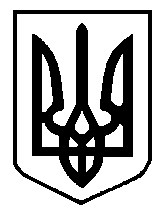 